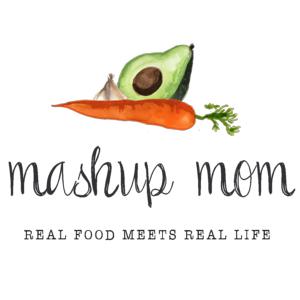 Dairy & refrigeratedEmporium Selection 15 oz ricotta, $2.49 (Tues)
Emporium Selection shredded Parmesan, $2.49 (Thurs, Fri)
16 oz shredded Happy Farms mozzarella, $3.99 (Tues, Weds, Fri)
9 oz Priano three cheese tortellini, $2.99 (Thurs)Frozen2 bags 12 oz Season’s Choice sweet peas, $1.78 (Weds)GrocerySpecially Selected sliced sourdough round, $4.29 (Sun, Tues)
32 oz box Simply Nature organic vegetable broth, $1.89 (Fri)
32 oz box Chef’s Cupboard chicken broth, $1.29 (Sun)
12 oz box Reggano farfalle (bowtie pasta), $.95 (Tues)
Reggano tomato, basil, & garlic pasta sauce, $1.49 (Tues)
El Milagro flour tortillas, $1.16 (Weds)
3 cans Dakota’s Pride great northern beans, $2.13 (Sun, Fri)
1 can Dakota’s Pride cannellini beans, $.71 (Sun)
1 can Happy Harvest cut green beans, $.59 (Fri)
1 can Happy Harvest whole kernel corn, $.59 (Fri)
8 oz can Happy Harvest tomato sauce, $.39 (Weds)
Simply Nature organic arrabbiata pasta sauce, $1.98 (Fri)Meat5.25 lbs family pack chicken drumsticks, $4.67 (Sun, Mon)
4 lb family pack Simply Nature organic grass fed ground beef, $17.96 (Tues, Weds, Thurs)Produce2 lb bag of carrots, $1.79 (Sun, Mon, Weds, Fri)
1 lb asparagus, $1.89 (Mon)
8 oz bag of spinach, $1.79 (Thurs, Fri)
Bag of garden salad, $1.79 (Fri)
3 lbs yellow onions, $1.89 (Sun, Mon, Tues, Weds, Thurs, Fri)
3 heads garlic, $1.59 (Sun, Mon, Tues, Weds, Thurs, Fri)
20 oz zucchini, $1.61 (Thurs)
Celery, $1.69 (Sun, Fri)
5 Roma tomatoes, $1.50 (Thurs)
2 avocados, $1.58 (Weds)-----Total: $70.95*** Staple items you’ll need – AKA: Check for pantry seasonings & condiments used in this week’s recipes, but not included in the shopping list:Olive oil, butter, balsamic vinegar, honey, basil, oregano, rosemary, thyme, parsley, smoked paprika, crushed red pepper, chili powder, cumin, turmeric, cinnamon, paprika, powdered ginger, cayenne, bay leaf, sea salt, Kosher salt, salt, black pepper, everything bagel seasoning** Note: You can often substitute for and/or omit some of these staples, depending on the recipe. Read through the recipes before shopping, to see where you may need to re-stock your pantry staples.ALDI Meal Plan week of 2/26/23 – Find the recipes at MashupMom.comALDI Meal Plan week of 2/26/23 – Find the recipes at MashupMom.comSundayRosemary chicken & white bean soup, toasted sourdoughMondaySheet pan balsamic chicken drumsticks with carrots & asparagus, leftover soupTuesdayEasy cheesy beautiful pasta skillet, garlic breadWednesdayKeema inspired ground beef quesadillas, avocado, buttered carrots & peasThursdayEasy beef, tomato, & spinach tortellini, everything bagel zucchini w/ ParmesanFridayArrabbiata white bean & vegetable soup, saladSaturdayLeftovers, pizza night, carryout, mix it up!